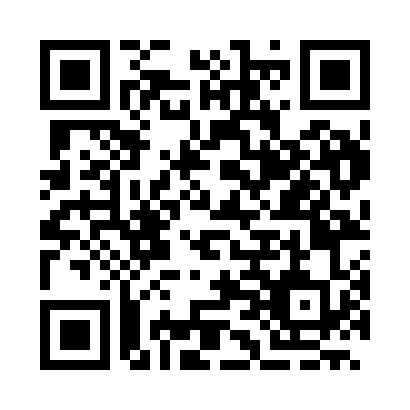 Prayer times for Kostilkovo, BulgariaWed 1 May 2024 - Fri 31 May 2024High Latitude Method: Angle Based RulePrayer Calculation Method: Muslim World LeagueAsar Calculation Method: HanafiPrayer times provided by https://www.salahtimes.comDateDayFajrSunriseDhuhrAsrMaghribIsha1Wed4:266:131:136:098:149:542Thu4:246:111:136:108:159:563Fri4:226:101:136:118:169:574Sat4:206:091:136:118:179:595Sun4:186:081:126:128:1810:006Mon4:176:061:126:128:1910:027Tue4:156:051:126:138:2010:038Wed4:136:041:126:148:2110:059Thu4:116:031:126:148:2210:0610Fri4:106:021:126:158:2310:0811Sat4:086:011:126:158:2410:1012Sun4:066:001:126:168:2510:1113Mon4:055:591:126:168:2610:1314Tue4:035:581:126:178:2710:1415Wed4:025:571:126:188:2810:1616Thu4:005:561:126:188:2910:1717Fri3:595:551:126:198:3010:1918Sat3:575:541:126:198:3110:2019Sun3:565:531:126:208:3210:2220Mon3:545:521:126:208:3310:2321Tue3:535:511:126:218:3410:2522Wed3:515:511:136:218:3510:2623Thu3:505:501:136:228:3610:2724Fri3:495:491:136:238:3710:2925Sat3:485:481:136:238:3810:3026Sun3:465:481:136:248:3810:3227Mon3:455:471:136:248:3910:3328Tue3:445:471:136:258:4010:3429Wed3:435:461:136:258:4110:3530Thu3:425:451:136:268:4210:3731Fri3:415:451:146:268:4210:38